   台北市不動產仲介經紀商業同業公會   函信箱：taipei.house@msa.hinet.net 網址：//www.taipeihouse.org.tw/ 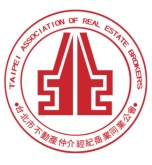 會址：110基隆路一段111號-1 聯絡電話：2766-0022  傳真：2760-2255       發文日期：中華民國109年3月17日受文者：各會員公司 主  旨：公會健行隊謹訂於4月16日(週四)舉辦「內湖鯉魚山、忠勇山、圓覺瀑布、甜水鴛鴦湖生態之旅」登山健行活動，敬請踴躍報名參加!說  明： 109年公會健行隊「儲存健康」幸福列車啟動。為鼓勵會員公司所屬不動產從業人員提倡運動風氣、迎向健康身體，公會健行隊舉辦「大溝溪經過生態工法整治，步道沿著大溝溪岸緩緩而上，沿途溪水潺淙，林蔭悠然，走在其間，頗為舒適，圓覺瀑布曾是台北近郊熱門的景點、碧山巖雄麗的寺廟、忠勇山海拔327公尺、探訪秘境甜水鴛鴦湖」登山健行活動，敬請共襄盛舉。活動內容如下:(一)活動日期：109年4月16日(星期四)(二)時    間：早上 8:00出發，逾時不候(三)集合地點：捷運大湖公園站2號出口行    程： 8:00甜水鴛鴦湖-大溝溪生態公園-圓覺瀑布-圓覺寺-碧山巖-忠勇               山-白石湖吊橋-同心池-探訪秘境甜水鴛鴦湖-鯉魚山-大溝溪生態               公園終點12:30 活動結束自行赋歸。全程: (含午休約4.5小時)  難度：低。搭車指南：捷運大湖公園站下車。報到事宜:參加人員當日上午07:30開始報到，並同時領取礦泉水、餐點、水果。七、 聯絡電話：公會健行隊 張欽政隊長  0937-459-040 八、 報    名：即日起至109年4月9日止。請填寫報名表傳真02-2760-2255。九、 攜帶裝備：一日郊山裝備。十、 建    議：本活動山徑多，山區氣候變化大，請備妥登山杖、雨傘或雨具，自備個人藥品及注意身體健康，並注意登山安全。報名表（傳真：2760-2255後，煩請來電02-2766-0022公會確認。謝謝！）※電子信函或傳真視同正式公文，請轉相關單位主管公司： 公司： 聯絡人＆電話:聯絡人＆電話:聯絡人＆電話:共      人姓名手機(必填)手機(必填)姓名手機(必填)手機(必填)